背景介绍OEM设备量产以后，厂家通常会将控制器的存储卡备份，制作成母卡，里面包含了所有配置和程序。只要复制这张母卡插入控制器，设备就能运行了。TwinCAT 2的用户一直使用这个方法，但是对于TC3的用户来说就不行了，因为每台控制器的TC3授权文件都不同。解决这个问题的办法之一是使用硬件狗授权，即将TC3授权装在EL6070或者USB Dongle中。每台控制器上装一个带TC3授权的EL6070，将母卡的内容恢复到控制器的存储卡就可以工作了。但是部分CX9020及以下低端控制器的OEM客户，出于成本考虑不愿意承担EL6070增加的成本，所以只能通过读卡器操作license文件，此方法操作简单但是操作过程容易出错。针对这部分客户的需求，作者开发了的这个工具，用于实现CX9020的TC3授权自动转移。只要用这个工具和带PLC程序的microSD卡制作出标准卡，任何一个普通的操作人员将这样的标准卡插入到新的CX9020，然后上电断电就可以自动将原装卡中的TC3 license转移到标准卡中，从而实现标准卡替换原卡的功能。适用范围CX9020等有两个卡槽的TC3+WinCE控制器使用前的准备硬件型号 CX9020  CE  系统软件型号 TwinCAT 3 按本文方法制作一个microSD卡操作步骤工厂MicroSD卡制作CX9020 接DVI显示器，键盘鼠标，上电。拷贝 CopyLicense.exe到控制器进入CE系统画面，点击左下角开始菜单  “Start”  ‘’Run”  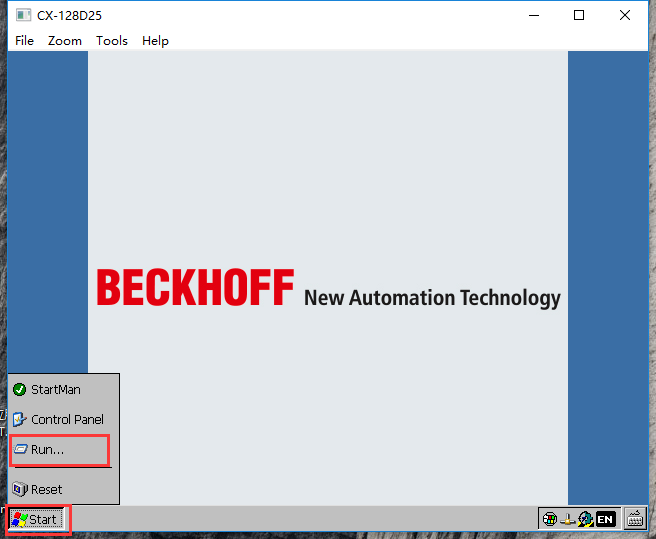 输入  \  , 点击 OK 按钮 打开资源管理器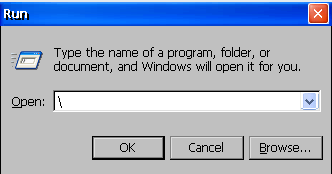 创建Hard Disk\CopyLicense文件夹，并用U盘拷贝 CopyLicense.exe放到里面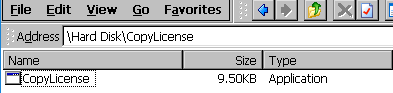 添加执行CopyLicense的自动启动项进入CE系统，点击左下角开始菜单  “Start”—“ StartMan”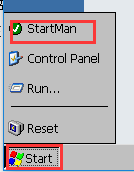 点击New按钮,输入Name 及选择Type为 ShellComand，点击”OK”勾选 Autostart，不勾选Start Focused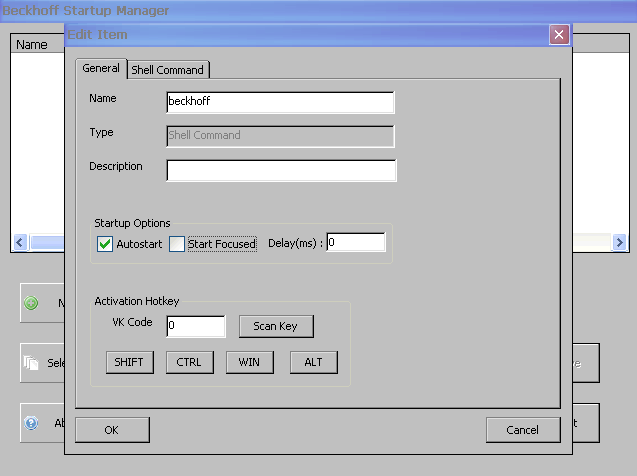 左上角选Shell Command 页面输入刚才放置CopyLicense.exe的整个文件路径 Hard Disk\CopyLicense\ CopyLicense.exe, 点击 “OK”按钮关闭对话框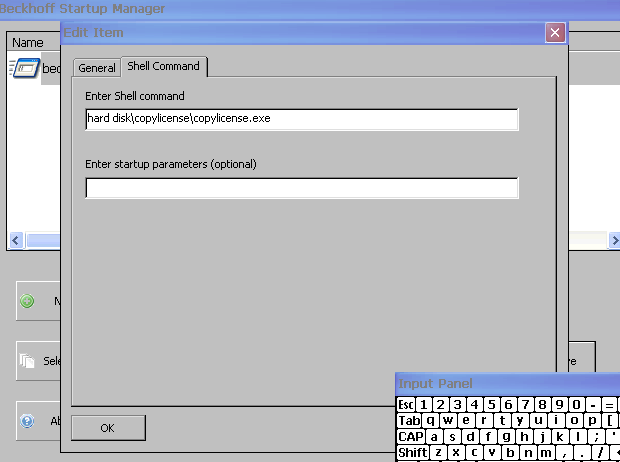 列表中应该见到刚才新加入的启动项beckhoff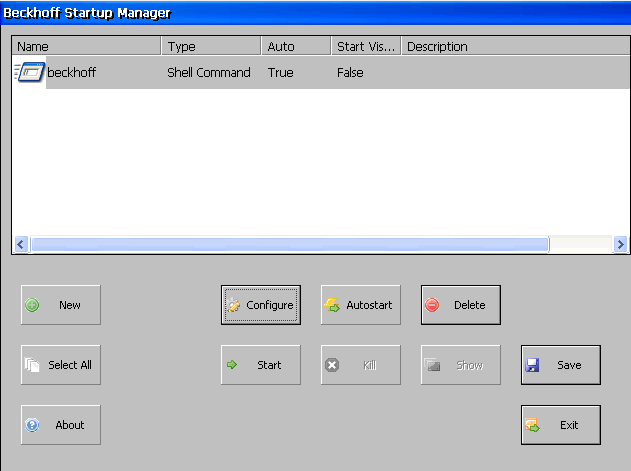 选中启动项可以点击Start按钮测试，能打开一空白应用程序则设置成功。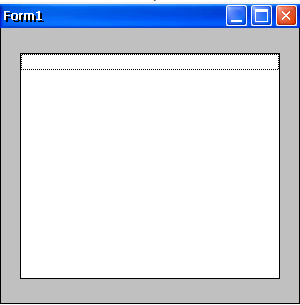 点击Save及Exit，关闭设置界面。断电，取出MicroSD卡.至此，工厂MicroSD卡制作完成，供下一步使用。现场使用断开现场CX9020电源原装卡换到CX9020下卡槽，工厂MicroSD卡插到上卡槽在LED完全熄灭后，取下MicroSD卡，建议用读卡器做整个Micro SD卡备份，再进行下一步操作，万一出现问题时用备份回复原有配置及程序。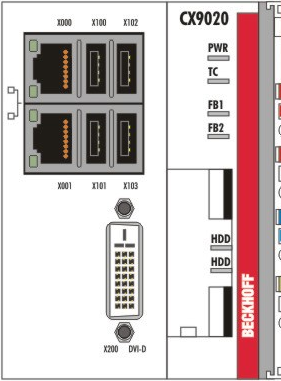 CX9020 上电，等待TC灯亮起后约1分钟。CX9020再次断电取出原有MicroSD卡再次开机启动已将原有MicroSD卡内license文件转移到工厂MicroSD卡内，此时工厂MicroSD卡取代原有MicroSD卡使用，且带有原有MicroSD内TC3 授权文件，CX9020可以正常运行了。说明第（２）步中，这是由于上卡槽是插系统引导盘的位置第（３）步中，等待TC灯亮起是操作系统启动完成的标志，再等1分钟是保守估计，用于自动启动CopyLiscense.exe工具完成文件复制的过程。此时如果CX9020接上DVI显示器，则系统桌面可见应用程序显示“License Copied ”信息。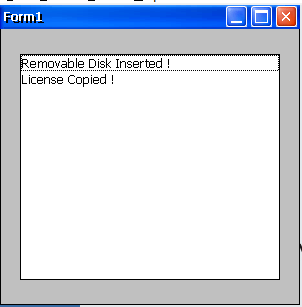 这表示，应用程序自动将“原有MicroSD卡”的“Hard Disk\TwinCAT\3.1\Target\License” 文件夹内容拷贝至“工厂MicroSD卡”的相同文件夹内，同时将“工厂MicroSD卡”（如果存在的话）文件夹内容拷贝到 “Hard Disk\BackUpLicense”文件夹内保存。如果没有显示器，就直接等待1分钟。作者：梁剑晖梁剑晖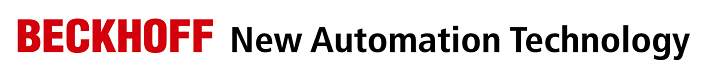 中国上海市静安区汶水路 299 弄 9-10 号市北智汇园4号楼（200072）TEL: 021-66312666FAX: 021-66315696职务：广州办    技术工程师中国上海市静安区汶水路 299 弄 9-10 号市北智汇园4号楼（200072）TEL: 021-66312666FAX: 021-66315696日期：2019-08-122019-08-12中国上海市静安区汶水路 299 弄 9-10 号市北智汇园4号楼（200072）TEL: 021-66312666FAX: 021-66315696邮箱：j.liang@beckhoff.com.cnj.liang@beckhoff.com.cn中国上海市静安区汶水路 299 弄 9-10 号市北智汇园4号楼（200072）TEL: 021-66312666FAX: 021-66315696电话：020-38010301-821020-38010301-821中国上海市静安区汶水路 299 弄 9-10 号市北智汇园4号楼（200072）TEL: 021-66312666FAX: 021-66315696CX9020系统备份和TC3授权自动转移工具摘  要：本工具可以实现CX9020的TC3授权的自动转移，不需要专业人员，不需要打开电脑。用户只要将带PLC程序microSD卡批量做成标准卡，任何一个普通的操作人员将这样的标准卡插入到新的CX9020，然后上电断电就可以自动将原装卡中的TC3 license转移到标准卡中，从而实现标准卡替换原卡的功能。关键字：CX9020，CE，TwinCAT3，license ，复制，备份附  件：历史版本：免责声明：我们已对本文档描述的内容做测试。但是差错在所难免，无法保证绝对正确并完全满足您的使用需求。本文档的内容可能随时更新，也欢迎您提出改进建议。参考信息：